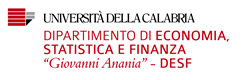 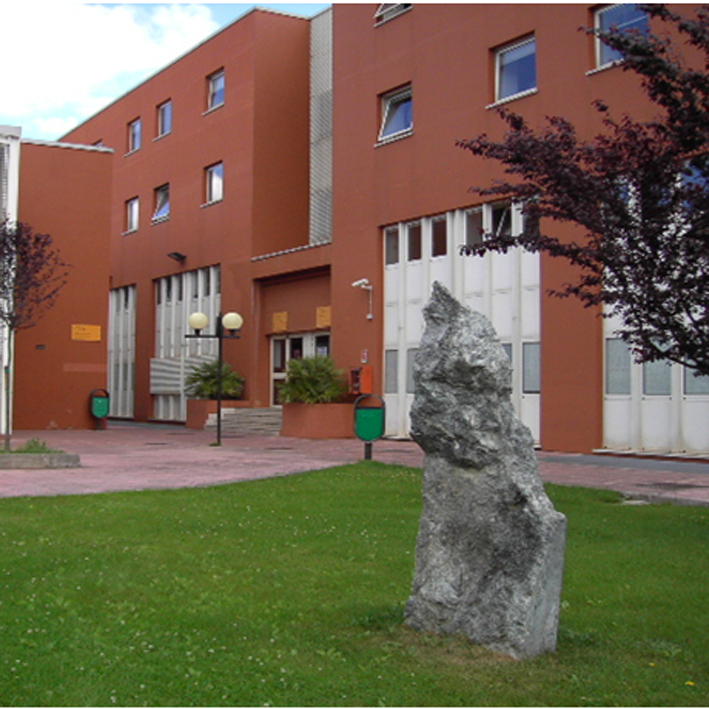 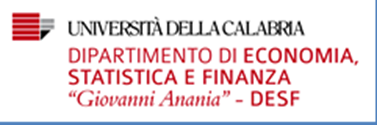 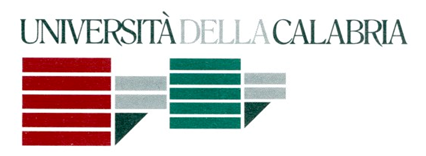 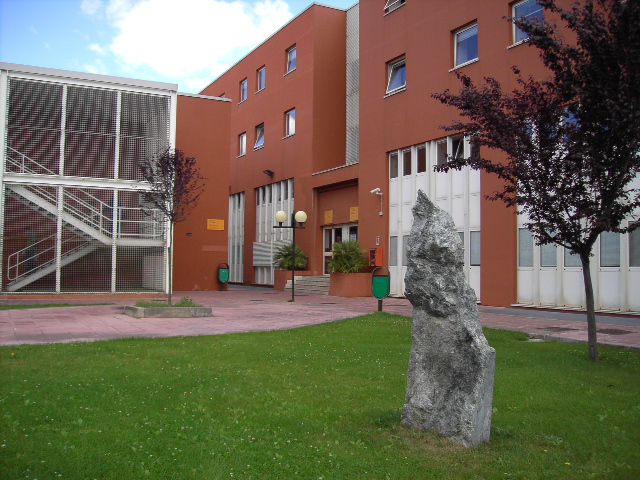 Corso di Laurea inTitolo elaborato finaleCandidatoCandidatoMatr.Anno AccademicoCorso di Laurea inTitolo elaborato finaleCandidatoCandidatoMatr.Anno Accademico